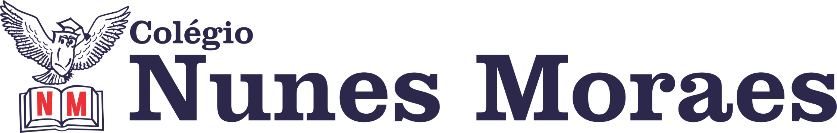 ►1ª AULA: 13h -13:55’   -   GRAMÁTICA        –   PROFESSOR   FLADIMIR  CASTRO   REVISÃO PARA AG DA 3ª ETAPA- ORAÇÕES SUBORDINADAS (CAPÍTULOS 15, 16, E 17)Passo 01 – Acessar aula online  pelo link que será enviado no início da aula. Passo 02 – Acompanhar  a revisão  do conteúdo e análise de questões.Caso não consiga acessar o Google meet, comunique-se com  coordenação.  Assista às videoaulas nos links abaixo. https://www.youtube.com/watch?v=_kzTFOzf-_w&t=3shttps://www.youtube.com/watch?v=HQcPjCQ72bohttps://www.youtube.com/watch?v=xKGSOqE92jM Passo 03 – Realizar a atividade de classe. ATIVIDADERevisão – Orações subordinadas1. (G1 - cftmg 2010)  O vocábulo QUE em destaque NÃO exerce a mesma função sintática em: a) "(... ) um processo que se reforça no mundo inteiro nos anos 1990." b) "Como ignorar que a família Marinho (Globo) detém a concessão de 32 canais de televisão (...)."  c) "(...) e os canais fechados de TV demonstra o que nossas elites destinam para o grande público (...)." d) "Uma sociedade que se quer democrática não pode ter os canais de TV e os jornais nacionais controlados (...)."2. (Espcex (Aman) 2018)  Assinale a alternativa em que a oração sublinhada é subordinada substantiva predicativa: a) A comida é preparada pelos próprios detentos, que podem comprar alimentos no mercado interno.   b) Ele é fundamentado na ideia de que a prisão é a privação da liberdade.   c) Se o indivíduo não comprovar que está totalmente reabilitado, a pena será prorrogada.   d) A diferença do sistema de execução penal norueguês em relação ao brasileiro é que ele é pautado na reabilitação.   e) Uma sinistra cultura de que bandido bom é bandido morto.  3. (Espcex (Aman) 2017)  Em “A velha disse-lhe que descansasse”, do conto Noite de Almirante, de Machado de Assis, a oração grifada é uma subordinada a) substantiva objetiva indireta.   b) adverbial final.   c) adverbial conformativa.   d) adjetiva restritiva.   e) substantiva objetiva direta.TEXTO PARA A PRÓXIMA QUESTÃO: Leia a letra da música “É você” de Marisa Monte e responda à(s) questão(ões).É vocêSó vocêQue na vida vai comigo agoraNós dois na floresta e no salãoNada maisDeita no meu peito e me devoraNa vida só resta seguirUm risco, um passo, um gesto rio aforaÉ vocêSó vocêQue invadiu o centro do espelhoNós dois na biblioteca e no saguãoNinguém maisDeita no meu leito e se demoraNa vida só resta seguirUm risco, um passo, um gesto rio afora<https://tinyurl.com/ycdar4y4> Acesso em: 13.11.2017. 4. (G1 - cps 2018)  Releia os trechos.I. É você [...] que na vida vai comigo agoraII. É você [...] que invadiu o centro do espelhoPercebemos que os exemplos I e II se tratam de períodos compostos.Assim, assinale a alternativa que indica o efeito de sentido que as orações destacadas produzem sobre as não destacadas. a) Comparam o antes e o depois do interlocutor “você”.   b) Particularizam as características do “você”, restringindo-o.   c) Indicam as circunstâncias temporais em que as ações acontecem.   d) Dão ao eu lírico um modo e local onde as ações descritas acontecem.   e) Exprimem a causa pela qual o eu lírico quer bem a pessoa a quem se refere.   TEXTO PARA A PRÓXIMA QUESTÃO: “Decretem nossa extinção e nos enterrem aqui”A declaração de morte coletiva feita por um grupo de Guaranis Caiovás demonstra a incompetência do Estado brasileiro para cumprir a Constituição de 1988 e mostra que 1somos todos cúmplices de genocídio – uma parte de nós por ação, outra por omissão. – Pedimos ao Governo e à Justiça Federal para não decretar a ordem de despejo/expulsão, mas decretar nossa morte coletiva e enterrar nós todos aqui. Pedimos, de uma vez por todas, para decretar nossa extinção/dizimação total, além de enviar vários tratores para cavar um grande buraco para jogar e enterrar nossos corpos. Este é o nosso pedido aos juízes federais. O trecho pertence à carta de um grupo de 170 indígenas que vivem à beira de um rio no município de Iguatemi, no Mato Grosso do Sul, cercados por pistoleiros. As palavras foram ditadas em 8 de outubro ao conselho Aty Guasu (assembleia dos Guaranis Caiovás), após receberem a notícia de que a Justiça Federal decretou sua expulsão da terra. São 50 homens, 50 mulheres e 70 crianças. Decidiram ficar. E morrer como ato de resistência – 2morrer com tudo o que são, na terra que lhes pertence. Há cartas, como a de Pero Vaz de Caminha, de 1º de maio de 1500, que são documentos de fundação do Brasil: fundam uma nação, ainda sequer imaginada, a partir do olhar estrangeiro do colonizador sobre a terra e sobre os habitantes que nela vivem. E há cartas, como a dos Guaranis Caiovás, escritas mais de 500 anos depois, que são documentos de falência. A partir da carta dos Guaranis Caiovás, tornamo-nos cúmplices de genocídio. Sempre fomos, mas tornar-se é saber que se é.Eliane Brum Fonte: http://revistaepoca.globo.com/Sociedade/elianebrum/noticia/2012/10/decretem-nossa-extincao-e-nos-enterrem-aqui.html (Adaptado) 5. (G1 - cp2 2018)  Releia o seguinte trecho do texto (ref. 2):[...] morrer com tudo o que são, na terra que lhes pertence.Substituindo a oração adjetiva sublinhada por um termo simples, assinale a alternativa em que a reescrita do trecho altera significativamente o sentido do texto  a) [...] morrer com tudo o que são, na terra deles.    b) [...] morrer com tudo o que são, naquelas terras.    c) [...] morrer com tudo o que são, nas suas terras.    [...] morrer com tudo o que são, nas próprias terras.6. (Fatec 2016)  É boa a notícia para os fãs da natação, vôlei de praia, futebol, hipismo, ginástica rítmica e tiro com arco que buscam ingressos para os Jogos Olímpicos Rio 2016. Entradas para catorze sessões esportivas dessas modalidades, que tinham se esgotado na primeira fase de sorteio de ingressos, estão à venda.<http://tinyurl.com/qapfdjt> Acesso em: 12.09.2015. Adaptado.A oração subordinada destacada nesse fragmento é a) adjetiva restritiva.   b) adjetiva explicativa.   c) substantiva subjetiva.   d) substantiva apositiva.   e) substantiva predicativa.   7. (Epcar (Afa) 2016)  Assinale a alternativa em que a função sintática exercida pela oração em destaque está corretamente indicada. Todos os períodos usados vieram do texto Favelário Nacional de Carlos Drummond de Andrade.a) “Medo de que sintas como sou culpado” – Adjunto adverbial   b) “Custa ser seu irmão” - Objeto direto   c) “...telegrama nasal anunciando morte...” – Adjunto adnominal   d) “Medo só de te sentir, encravada” - Objeto indireto8. (G1 1996)  "Minha opinião é QUE PODEMOS RESOLVER O NEGÓCIO" Na oração em destaque temos: a) Oração Subordinada Substantiva Objetiva Direta   b) Oração Subordinada Substantiva Completiva Nominal   c) Oração Subordinada Substantiva Objetiva Indireta   d) Oração Subordinada Substantiva Predicativa   e) Oração Subordinada Substantiva Subjetiva   9. (G1 1996)  "Tenho consciência DE QUE CUMPRI O MEU DEVER" A oração em destaque é: a) Oração Subordinada Substantiva Completiva Nominal   b) Oração Subordinada Substantiva Objetiva Indireta   c) Oração Subordinada Substantiva Subjetiva   d) Oração Subordinada Substantiva Apositiva   e) Oração Subordinada Substantiva Predicativa   10. (G1 1996)  Assinale a alternativa em que aparece uma oração subordinada adjetiva explicativa: a) Há, em nossas vidas, momentos que parecem eternos.   b) Ela se formou no mês em que ele aniversariou.   c) Ganhou um cavalo que se chamava Sun Set.   d) Moro na casa em que meus avós moravam.Passo 04 –  Acompanhe a correção de atividade de classe via WhatsApp.►2ª AULA: 13:55’-14:50’   - INT. TEXTUAL   – PROFESSORA  ALINE LANDIM CAPÍTULO 17- HIPERTEXTO Passo 01 -  Acesse a aula online pelo link que sua professora fornecerá no início da aula. Passo 2 – Resolva, seguindo as instruções da sua professora, as questões do capítulo 17- Hipertexto: Questões 3 a 5 das atividades para sala e 1 e 2 das atividades propostas do capítulo 17*Envie foto das atividades resolvidas para LUIS COORDENADOR. Escreva a matéria, seu nome e seu número em cada página.►3ª AULA: 14:50’-15:45’  -     REDAÇÃO   –   PROFESSOR FLADIMIR CASTRO       ANÁLISE DE TEMA DE REDAÇÃO -  TABAGISMO NO BRASIL Passo 01 – Acessar aula pelo link que será fornecido no início da aula.  Passo 02 – Acompanhar a elaboração do tema e análise de textos.Caso não consiga acessar o Google meet, comunique-se com  coordenação.  Assista às videoaulas nos links abaixo. https://www.youtube.com/watch?v=YrOKIa4o5wEhttps://www.youtube.com/watch?v=uSyQPdN32iYhttps://www.youtube.com/watch?v=KDkOuUOJnngPasso 03 – Resolver a atividade de classe enviada via WhatsApp.*Envie foto das atividades resolvidas para LUIS COORDENADOR. Escreva a matéria, seu nome e seu número em cada página.Passo 04 – Correção da atividade de sala via WhatsApp.►INTERVALO: 15:45’-16:10’   ►4ª AULA:   16:10’-17:05’ –  LITERATURA      –   PROFESSORA  JADNA HOLANDA CAPÍTULO 19 - NEOVANGUARDAS – HIBRIDISMO E INTERMEDIALIDADE   (PARTE 1)        PASSOS DAS ATIVIDADES:Passo 01 –  Acessar  o link do Google Meet  e participar da aula sobre Neovanguardas – hibridismo e intermedialidade.Caso não consiga acessar o Google meet, comunique-se com  coordenação.  Assista à videoaula no link abaixo. https://youtu.be/31QzfoP6zKgPasso 02 – Acompanhar aula pelas páginas 78 a 83.Passo 03 – Resolver as questões 1, 2 e 3 da p. 90.*Envie foto das atividades resolvidas para LUIS COORDENADOR. Escreva a matéria, seu nome e seu número em cada página.►5ª AULA:   17:05’-18:00’ –  QUÍMICA 2  – PROFESSOR RENATO DUARTECAPÍTULO 15 – DESLOCAMENTOS DO EQUILÍBRIO QUÍMICO / CORREÇÃO ATIVIDADES PROPOSTASPasso 1 – Acessar o link do Google Meet para a aula online. Link disponibilizado no momento da aula.   Caso não consiga acessar o Google meet, comunique-se com  coordenação.  Assista à videoaula no link abaixo. https://youtu.be/nczyyR0SWSg Passo 2 – Efetuar a correção dos possíveis erros nas atividades.Caso não consiga acessar o Google meet, acompanhe a resolução das questões pelo gabarito que o professor enviará para o whatsapp do grupo. Anote suas dúvidas e fale com o professor na próxima aula. 